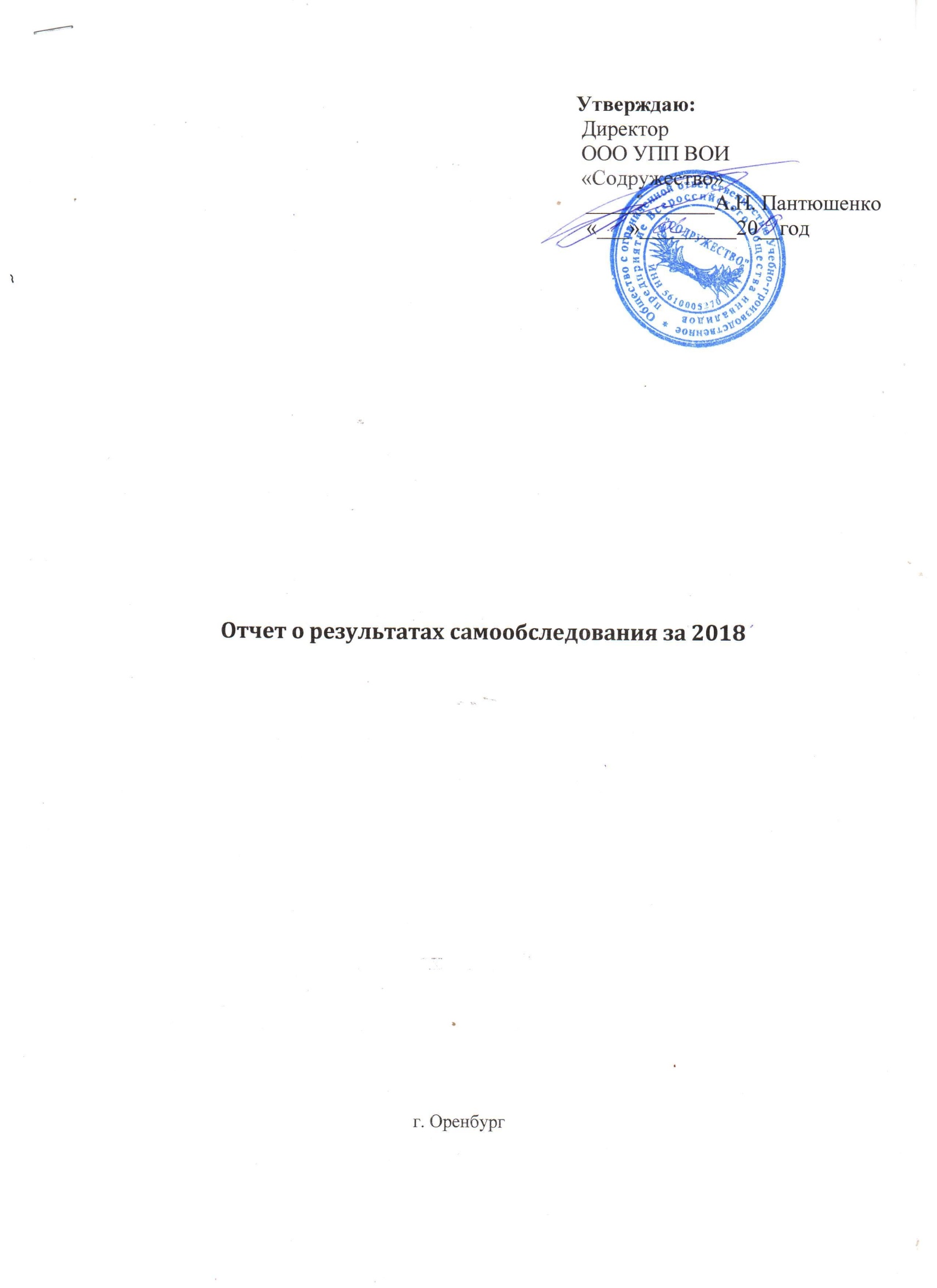 Организационно-правовое обеспечение образовательной деятельности и
система управления.ООО учебно-производственное предприятие ВОИ «Содружество»
(далее - Организация) является образовательной организацией
профессионального образования.Учреждение создано в форме Общества с ограниченной ответственностью и является коммерческой организацией, созданной и действующей в соответствии
с Гражданским кодексом Российской Федерации, Федеральным законом
«Об образовании в Российской Федерации», Федеральным законом «О
некоммерческих организациях», приказами, распоряжениями,
постановлениями, инструктивными письмами, методическими
рекомендациями Министерства образования и науки Российской
Федерации, Уставом, решениями органов управления Учреждения,
приказами директора и внутренними организационно-
распорядительными и нормативными документами Организации в целях
ведения образовательной деятельности.Организация образована как ООО УПП ВОИ  «Содружество», 10.01.1993 года присвоены ОГРН
1025601031610 ИНН 5610005270 КПП 561001001.Сведения о государственной регистрации изменений, вносимых в
учредительные документы:Полное наименование Организации на русском языке:Общество с ограниченной ответственностью Учебно-производственное предприятие ВОИ «Содружество»».Сокращенное наименование Организации на русском языке: ООО УПП ВОИ
«Содружество»Организационно-правовая форма: собственность общественных организаций.Местонахождение постоянно действующего исполнительного органа: 460021 г.
Оренбург, пр. Майский, 11.Организация является юридическим лицом с момента государственной
регистрации и имеет обособленное имущество, самостоятельный баланс, расчетный
счет и иные счета в кредитных организациях, открытые в соответствии с
законодательством Российской Федерации, печать, штамп со своим наименованием.Учредителями Организации являются:Оренбургская областная организация общероссийской общественной организации Всероссийского общества инвалидов,  ОГРН № 1025600001954, ИНН 5612020732Учреждение вправе добровольно вступать в объединения (ассоциации и
союзы), в том числе с участием учреждений, предприятий и общественных
организаций (объединений), в гражданско-правовые отношения, заключать любые
соглашения с любыми предприятиями, организациями, учреждениями,
юридическими и физическими лицами.Учреждение вправе создавать филиалы и открывать представительства на
территории Российской Федерации в соответствии с законодательством РФ.В своей повседневной деятельности Учреждение руководствуется:Конституцией Российской Федерации;Гражданским кодексом Российской Федерации;Федеральным законом «Об образовании в Российской Федерации»;Федеральным законом «О некоммерческих организациях»;приказами, распоряжениями, постановлениями, инструктивными письмами,
методическими рекомендациями Министерства образования и науки Российской
Федерации;иными законодательными актами Российской Федерации в сфере образования;Уставом Учреждения;решениями органов управления, приказами директора и внутренними
организационно-распорядительными и нормативными документами Учреждения.Основным нормативно-правовым документом Учреждения является Устав, в
соответствии с которым дополнительным видом деятельности Учреждения считается
профессиональная подготовка граждан, повышение профессиональных знаний
специалистов, совершенствование их деловых качеств.Уставом закреплены: цели, задачи Организации, основные направления
деятельности Организации, ее структура и порядок управления, организация
образовательного процесса, организация финансовой и хозяйственной
деятельности, порядок комплектования штата работников и контингента
обучаемых, права и обязанности участников образовательного процесса и т.д.Организация осуществляет образовательную деятельность на основании
лицензии Серия 56Л01 №0 0000817 от 30.09.2013 г., выданной Министерством образования Оренбургской области.116. Локальными нормативными актами, содержащими нормы, регулирующие
образовательные отношения в Учреждении, являются:Положение об оказании платных образовательных услуг;Договор на оказание платных образовательных услуг;Правила приема обучающихся;Положение об аттестации;Правила внутреннего трудового распорядка;Правила внутреннего учебного распорядка;Положение о педагогическом совете;Положение об официальном сайте в сети Интернет;Приказы о зачислении, отчислении;Положение о сохранности жизни и здоровья обучающихся;Положение о материальном поощрении работников;Положение о системе оценок, форме и порядке проведения учебных занятий и
текущем контроле знаний обучающихся.Организация учебного процесса в Организации регламентируется учебной
программой, рабочим учебным планом, учебно-тематическим планом и расписанием
учебных занятий для каждой образовательной программы соответствующей формы
обучения, утвержденными директором Организации и призвана обеспечить
обучающимся Организации знания и навыки, соответствующие содержанию
учебных программ.Локальным актом, устанавливающим гарантию трудовых прав и свобод
работников, создание для них благоприятных условий труда, являются правила
внутреннего трудового распорядка, соответствующие Трудовому Кодексу РФ и
упитывающие специфику функционирования деятельности Организации.Функциональные обязанности научно-педагогического и административно-
хозяйственного, инженерно-технического, производственного, учебно-
вспомогательного состава определены должностными инструкциями и трудовыми
договорами.На основании результатов самообследования можно констатировать, что
нормативная и организационно-правовая документация Организации имеется в
наличии по всем осуществляемым направлениям деятельности и соответствует
действующему законодательству Российской Федерации и нормативным актам.Организация своевременно обновляет содержание и приводит в соответствие с
действующим законодательством и нормативными актами РФ организационно-
правовую и нормативную документацию.Система управления Организацией.Управление Организацией осуществляется в соответствии с законодательством
Российской Федерации и Уставом и строится на сочетании принципов единоначалия
и самоуправления.Органами управления Организации являются:- Директор.Высшим органом управления Организацией является Директор.Директор избирается решением общего собрания Учредителей.К компетенции Директора относится:определение приоритетных направлений деятельности Организации,
принципов формирования и использования его имущества,
утверждение штатного расписания;утверждение годового отчета и годового бухгалтерского баланса,
утверждение финансового плана и внесение в него изменений,
утверждение смет доходов и расходов, отчетов о его хозяйственной и
финансовой деятельности;создание филиалов и открытие представительств;
осуществляет текущее руководство Организацией;без доверенности действует от имени Организации, представляет
Организацию в органах государственной власти и управления, в частных,
кооперативных и общественных организациях, учреждениях, предприятиях в
Российской Федерации и за рубежом, в судебных инстанциях;
представляет от имени Организации претензии к юридическим и физическим
лицам;утверждает учебный план, годовой календарный график и расписание
занятий;совершает различного рода сделки, открывает в банках счета;издает приказы и распоряжение, обязательные для всех сотрудников
Учреждения, налагает взыскания, объявляет поощрения, утверждает
должностные инструкции сотрудникам Организации;осуществляет подбор и расстановку кадров, утверждает штатное расписание
Организации;осуществляет иные полномочия в соответствии с действующим
законодательством Российской Федерации.Организационная структура Организации позволяет осуществлять организацию
и ведение учебной, учебно-методической, финансовой-хозяйственной и иной
деятельности в соответствии с набором задач, решаемых в настоящее время. При
этом система сопровождения и обеспечения едина для различных направлений
образовательной деятельности, что позволяет оптимально использовать ресурсы
Организации.Нормативной и регламентирующей базой деятельности и системы управления
являются Законодательство Российской Федерации по вопросам образования,
нормативно-распорядительные документы Министерства образования и науки
России, а также Устав и иные нормативные акты.Организация учебного процесса.Учебный процесс организован на основании действующей лицензии на
право ведения образовательной деятельности  Серия 56Л01 №0 0000817 от 30.09.2013 г., выданной Министерством образования Оренбургской области..3.2. Учреждение в соответствии с лицензией осуществляет образовательную
	деятельность по образовательным программам:Для организации ученого процесса Организация:Принимает необходимые документы у потребителя и(или) заказчика для
заключения договора на оказание платных образовательных услуг.
Договор с заказчиком на оказание платных образовательных услуг
заключается в каждом конкретном случае персонально, на определенный
срок, и содержит необходимые условия в соответствии с Гражданским
кодексом Российской Федерации, Федеральным законом «Об образовании
в Российской Федерации», Законом РФ «О защите прав потребителей»,
постановлением Правительства РФ от 15 августа 2013 года №706 «Об
утверждении Правил оказания платных образовательных услуг».Готовит приказ о зачислении потребителей в число обучающихся в группу.
Лицо считается зачисленным в Организацию с даты, указанной в приказе.Определяет кадровый состав, занятый организацией образовательного
процесса. К преподавательской деятельности допускаются лица, имеющие
среднее профессиональное образование или высшее образовательное
образование, дополнительное профессиональное образование в области,
соответствующей преподаваемому предмету. Образовательный ценз
указанных лиц подтверждается документами государственного образца о
соответствующем уровне образования и(или) квалификации, ученых
степенях и званиях и т.д.Создает необходимые условия (место проведения занятий) для
организации образовательного процесса с учетом требований по охране и
безопасности здоровья.Организовывает учебные занятия в соответствии с образовательными
программами и учебно-тематическими планами, а также с расписание
учебных занятий, утвержденными приказом директора Организации по
согласованию с Учредителями.Осуществляет контроль качества и количества оказываемых
образовательных услуг, несет ответственность за организацию
образовательного процесса, в том числе за соблюдение сроков обучения,
выполнение учебного плана и расписания занятий.Содержание и качество обучения в Организации.Организация учебного процесса в Организации регламентируется рабочим
учебным планом, учебно-тематическим планом и расписание учебных
занятий для каждой образовательной программы соответствующей
формы обучения, утвержденными директором Организации, и призвана
обеспечить обучающимся Организации знания и навыки,
соответствующие содержанию соответствующих учебных программ.Учебный процесс в организации осуществляется в течение всего
календарного года.Приказом директора Организации ежегодно утверждается годовой
учебный график, устанавливающий сроки проведения и режим занятий
обучающихся.Обучение в Организации ведется на русском языке.Занятия в организации проводятся в очной форме.Продолжительность обучения определяется продолжительностью
выбранной образовательной программы.Между занятиями делается десятиминутный перерыв для отдыха и
проветривания помещений.В Организации устанавливаются следующие виды учебных занятий:
лекции, теоретические, практические занятия, консультации,
контрольные работы.При обучении применяются следующие методы:устное изложение материала (объяснение, лекция);
показ (демонстрация, наблюдение);упражнения (тренировки);
самостоятельная работа.Для определения уровня и качества обучения в Организации по
завершении каждого этапа обучения ведется текущий контроль усвоения
обучающимися содержания какой-либо части (частей), темы (тем),
раздела конкретной учебной дисциплины, предмета, а также проводится
промежуточная и итоговая аттестация в порядке, установленном
соответствующими положениями Организации.Виды текущего контроля:собеседование;тестирование;выполнение самостоятельной работы, проверочной работы, и другие виды
контроля.Педагогические работники при осуществлении текущего контроля знаний
имеют право:выбора формы и методики проведения текущего контроля знаний;выбора периодичности осуществления контроля;разработки критериев оценивания знаний обучающихся.Результаты текущего контроля учитываются при формировании оценки
при промежуточной аттестации.Факторы, учитываемые при промежуточной аттестации обучающихся:
результаты работы на занятиях;усвоение навыков практического применения, теоретических знаний;степень активности на практических занятиях;результаты выполнения контрольных [проверочных) работ.Промежуточная аттестация обучающихся может проводиться в форме
письменного [устного) тестирования, устного собеседования, участия и
иных формах.Сроки для проведения промежуточной аттестации устанавливаются
учебными планами по соответствующим образовательным программам.Содержание и объем материала, подлежащего проверке и оцениванию,
определяется обязательным минимумом содержания и образования и
учебными программами.В критерии оценки уровня подготовки обучающегося входят:уровень освоения материала, предусмотренного учебной программой;умения использовать теоретические знания при выполнении практических
задач;обоснованность и четкость изложения ответа.Система оценок строится на анализе результатов ответа обучающегося в
форме зачетов в соответствии с учебным планом и специфики курса.При осуществлении промежуточного контроля проверка и оценка знаний
и умений носит индивидуальный характер. Преподаватель Организации
проверяет и оценивает знания, умения и навыки каждого обучающегося.Оценка уровня знаний на основе промежуточного контроля знаний
обучающихся не может заменить прохождение итоговых испытаний,
установленных Организацией.Итоговая аттестация - процедура, проводимая с целью установления
уровня знаний обучающихся с учетом целей обучения, вида
образовательной программы, установленных требований к содержанию
программ обучения и сопровождающаяся последующей выдачей
соответствующих документов об образовании.К итоговой аттестации допускаются обучающиеся, успешно завершившие
в полном объеме освоение образовательной программы.Как правило, аттестация проводится на последнем занятии, завершающем
учебную программу.Итоговые испытания в Организации проводятся в виде экзамена.Форма проведения итоговой аттестации устанавливается Организацией
самостоятельно.Материалы для итогового испытания составляются на основе рабочей
программы учебной дисциплины и охватывают ее наиболее актуальные
разделы и темы.Итоговая аттестация проводится в объеме учебного материала за
пройденный курс.В период подготовки к итоговому испытанию могут проводиться
консультации по экзаменационным материалам за счет общего бюджета
времени, отведенного на консультации.Уровень подготовки обучающегося может оцениватьсядифференцированно:	в баллах и/или недифференцированно:«зачтено»/»не зачтено», «сдано/не сдано».Итоговая аттестация обучающихся Организации, завершивших обучение
по образовательным программам, осуществляется аттестационными
комиссиями, создаваемыми в Учреждении по соответствующей
образовательной программе.Выдача обучающихся документов об образовании осуществляется при
условии успешного прохождения итоговой аттестации.В период 2015 года успешно завершили обучение более 35 человек.На основе проведенного анализа можно сделать выводы, что Организация
реализует образовательные программы:удовлетворяя потребности личности в интеллектуальном, культурном и
нравственном развитии;- распространяя знания среди населения, повышая его образовательный и
культурный уровень;повышая качество подготовки обучающихся с учетом современных
требований, новейших достижений науки и техники, формируя у
обучающихся стремления к самостоятельному совершенствованию и
пополнения своих знаний.Структура подготовки обучающихся является оптимальной с точки зрения
формы, видов и методов обучения.Обеспеченность образовательного процесса учебной литературой и
иными информационными ресурсами.Для реализации образовательных программ в Организации имеется
достаточное количество образовательной литературы, учебно-
методических материалов, а также нормативной и законодательной
литературы. Обучающиеся обеспечиваются методическими материалами
и пособиями.Фонд библиотеки Организации содержит справочную, учебную, учебно-
методическую литературу, нормативной и законодательной литературы.
Обучающиеся обеспечиваются методическими материалами и пособиями.Информационно-методическое обеспечение позволяет организовать
учебный процесс в соответствии с современными требованиями.Сведения о составе педагогических работников Организации.Кадровая политика Организации направлена на организацию
эффективной работы преподавательского состава, от деятельности
которого напрямую зависит выполнение поставленных задач и
достижения целей Организации.Все преподаватели регулярно проходят повышение квалификации.Материально-техническое обеспечение образовательной деятельности.Организаций осуществляет образовательную деятельность по
установленным требованиям законодательства Российской Федерации.Техническое состояние Организации удовлетворительное,
подтвержденное документами органов пожарного надзора и санитарно-
эпидемиологической службы.Общая площадь и состояние аудиторного и вспомогательного фондов
удовлетворяют лицензионным нормативам.Для теоретического обучения используется современный класс,
оборудованный техникой, плакатами и стендами.Техническая база и учебное оборудование регулярно модернизируется и
соответствует современному уровню.По результатам самообследования установлено:
соответствие учебной, учебно-методической литературы, и иных
библиотечно-информационных ресурсов и средств обеспечения
образовательного процесса установленным в соответствии с
законодательством Российской Федерации требованием;соответствие образовательного ценза педагогических работниковустановленным в соответствии с законодательством Российской Федерации
требованиям;соответствие материально-технического обеспечения образовательной
деятельности установленным в соответствии с законодательством
Российской Федерации требованиям.п/пНаименование
юридического лицаГРНДатавнесениязаписиНаименование
регистрирующее
о органа,
внесшего запись1ООО УПП ВОИ
«Содружество»102560103161028.11.2002г.ИМНС поЛенинскому району г. Оренбурга Оренбургской области№Название программыКоличество часовКоличество часовКоличество часов№Название программылекциипрактикавсего1Парикмахер 3 разряд14060200№ФИОсотрудникаЗанимаемаядолжностьПреподаваемыедисциплиныУровеньобразования,Квалификации,специальностьОбщийстажработыСтажработы поспециальности1Пантюшенко Александр НиколаевичДиректорВысшее3282Кузина Виктория ЮрьевнаЗаместитель Высшее413Позднякова Людмила ФёдоровнаПреподавательпарикмахерСредне-специальное4338